A COMISSÃO ESPECIAL DE ASSISTÊNCIA TÉCNICA EM HABITAÇÃO DE INTERESSE SOCIAL – CATHIS-CAU/SC, reunida ordinariamente no dia 21 de maio de 2020, com  participação virtual (à distância) dos conselheiros, nos termos da autorização estabelecida no item 2 da  Deliberação Plenária Ad Referendum nº 01, de 15 de março de 2020, c/c com a Deliberação Plenária Ad Referendum nº 02, de 18 de março de 2020 e com §3º do artigo 107 do Regimento Interno, no uso das competências que lhe conferem os artigos 91 e 98 do Regimento Interno do CAU/SC, após análise do assunto em epígrafe, eConsiderando os objetivos do Plano Estratégico de Implementação em ATHIS – PEI-ATHIS;Considerando a importância da publicação referente à capacitação em ATHIS e que a inclusão do ISBN facilitará a divulgação do “Guia da ATHIS o passo a passo como fazer”, assim como o armazenamento de seus dados bibliográficos.DELIBERA POR: Solicitar a inclusão de um registro ISBN no Guia da ATHIS;Encaminhar esta deliberação à Presidência do CAU/SC para providências cabíveis.Com 03 votos favoráveis dos conselheiros Cláudia Elisa Poletto, Christiane Müller e Daniel Rodrigues da Silva. Florianópolis, 21 de maio de 2020.* Atesta a veracidade das informações nos termos do item 5.1. da Deliberação CD nº 28/2020 do CAU/SC: 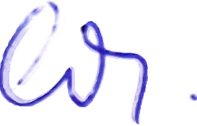 ___________________________________________Antonio Couto NunesAssessor Especial da Presidência5 ª REUNIÃO ORDINÁRIA DA CATHIS - CAU/SCFolha de Votação PROCESSO-INTERESSADOCATHIS-CAU/SCASSUNTOInclusão de registro ISBN (International Standard Book Number/ Padrão Internacional de Numeração de Livro) no Material Gráfico do Manual de ATHIS do CAU/SC.DELIBERAÇÃO Nº 14/2020 – CATHIS-CAU/SCDELIBERAÇÃO Nº 14/2020 – CATHIS-CAU/SCConselheiro (representação)VotaçãoVotaçãoVotaçãoVotaçãoConselheiro (representação)SimNãoAbstAusênClaudia Elisa Poletto (Coordenadora)xChristiane MullerxDaniel Rodrigues da SilvaxHistórico da votaçãoHistórico da votaçãoReunião do Conselho Diretor: 5ª Reunião Ordinária de 2020Reunião do Conselho Diretor: 5ª Reunião Ordinária de 2020Data: 21/05/2020Matéria em votação: Inclusão de registro ISBN (International Standard Book Number/ Padrão Internacional de Numeração de Livro) no Material Gráfico do Manual de ATHIS do CAU/SCData: 21/05/2020Matéria em votação: Inclusão de registro ISBN (International Standard Book Number/ Padrão Internacional de Numeração de Livro) no Material Gráfico do Manual de ATHIS do CAU/SCResultado da votação: Sim (03) Não (0) Abstenções (0) Ausências (0) Total (03)Resultado da votação: Sim (03) Não (0) Abstenções (0) Ausências (0) Total (03)Ocorrências: Não houve.Ocorrências: Não houve.Secretário da Reunião: Fernando VolkmerPresidente da Reunião: Claudia Elisa Poletto